Напомена:_____________________________________________________________________________________________________________________________________________________________________________________________________________________________________________НАДЗИРАНИ СУБЈЕКАТ                                               КОМУНАЛНИ ИНСПЕКТОР___________________________                (М.П.)           ______________________________00004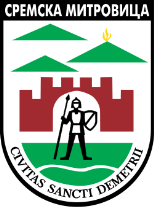 РЕПУБЛИКА СРБИЈААП ВОЈВОДИНА ГРАД СРЕМСКА МИТРОВИЦАГрадска управа за саобраћај,комуналне и инспекцијске пословеКомунална инспекцијаБрој:________________Датум: ______________СРЕМСКА МИТРОВИЦАРЕПУБЛИКА СРБИЈААП ВОЈВОДИНА ГРАД СРЕМСКА МИТРОВИЦАГрадска управа за саобраћај,комуналне и инспекцијске пословеКомунална инспекцијаБрој:________________Датум: ______________СРЕМСКА МИТРОВИЦА        На основу:Закона о инспекцијском надзору („Сл. гласник РС“ бр. 36/15)Закона о комуналним делатностима („Сл. гласник РС“ бр. 88/2011)Одлука о постављању и уклањању мањих монтажних, огласних и других објеката („Сл. лист Града Сремска Митровица“ бр.4/2014, 3/2015 и 3/2016 )        На основу:Закона о инспекцијском надзору („Сл. гласник РС“ бр. 36/15)Закона о комуналним делатностима („Сл. гласник РС“ бр. 88/2011)Одлука о постављању и уклањању мањих монтажних, огласних и других објеката („Сл. лист Града Сремска Митровица“ бр.4/2014, 3/2015 и 3/2016 )КОНТРОЛНА ЛИСТА БР. 4Предузимање мера и контрола постављања и уклањања мањих монтажних, огласних и других објекатаКОНТРОЛНА ЛИСТА БР. 4Предузимање мера и контрола постављања и уклањања мањих монтажних, огласних и других објекатаКОНТРОЛНА ЛИСТА БР. 4Предузимање мера и контрола постављања и уклањања мањих монтажних, огласних и других објекатаКОНТРОЛНА ЛИСТА БР. 4Предузимање мера и контрола постављања и уклањања мањих монтажних, огласних и других објекатаИДЕНТИФИКАЦИОНИ ПОДАЦИИДЕНТИФИКАЦИОНИ ПОДАЦИИДЕНТИФИКАЦИОНИ ПОДАЦИИДЕНТИФИКАЦИОНИ ПОДАЦИПОДАЦИ О ПРАВНОМ ЛИЦУ/ПРЕДУЗЕТНИКУ/ФИЗИЧКОМ ЛИЦУПОДАЦИ О ПРАВНОМ ЛИЦУ/ПРЕДУЗЕТНИКУ/ФИЗИЧКОМ ЛИЦУПОДАЦИ О ПРАВНОМ ЛИЦУ/ПРЕДУЗЕТНИКУ/ФИЗИЧКОМ ЛИЦУПОДАЦИ О ПРАВНОМ ЛИЦУ/ПРЕДУЗЕТНИКУ/ФИЗИЧКОМ ЛИЦУНазив правног лица/ предузетника/ име и презиме физичког лицаАдреса (Место, улица и број)ПИБМатични бројЈМБГе-mailПРИДРЖАВАЊЕ ОДРЕДАБА ОДЛУКЕ - ИЗЛОЖБЕНИ ПУЛТПРИДРЖАВАЊЕ ОДРЕДАБА ОДЛУКЕ - ИЗЛОЖБЕНИ ПУЛТПРИДРЖАВАЊЕ ОДРЕДАБА ОДЛУКЕ - ИЗЛОЖБЕНИ ПУЛТБОДОВАЊЕДА – 2   НЕ – 0Изложбени пулт, монтажна конструкција, постављен је уз пословни или испред пословног објекта са наменом за излагање робе која се у пословном објекту продаје.?Изложбени пулт, монтажна конструкција, постављен је уз пословни или испред пословног објекта са наменом за излагање робе која се у пословном објекту продаје.?Изложбени пулт, монтажна конструкција, постављен је уз пословни или испред пословног објекта са наменом за излагање робе која се у пословном објекту продаје.?ДА – 2   НЕ – 0Изложбени пулт је постављен уз одобрење надлежог органа Градске управе за урбанизам, просторно планирање и изградњу објеката?Изложбени пулт је постављен уз одобрење надлежог органа Градске управе за урбанизам, просторно планирање и изградњу објеката?Изложбени пулт је постављен уз одобрење надлежог органа Градске управе за урбанизам, просторно планирање и изградњу објеката?ДА – 2   НЕ – 0Изложбени пулт је постављена у складу са решењем надлежног органа?Изложбени пулт је постављена у складу са решењем надлежног органа?Изложбени пулт је постављена у складу са решењем надлежног органа?ДА – 2   НЕ – 0Изложбени пулт je постављен тако да не угрожава пешачке и колске комуникације?Изложбени пулт je постављен тако да не угрожава пешачке и колске комуникације?Изложбени пулт je постављен тако да не угрожава пешачке и колске комуникације?ДА – 2   НЕ – 0Изложбени пулт заузима максимално 5 m² површине јавне намене?Изложбени пулт заузима максимално 5 m² површине јавне намене?Изложбени пулт заузима максимално 5 m² површине јавне намене?ДА – 2   НЕ – 0Да ли је надзирани субјекат омогућио комуналном инспектору неометано вршење послова, приступ објекту и да ли је ставио на увид сва потребна документа?Да ли је надзирани субјекат омогућио комуналном инспектору неометано вршење послова, приступ објекту и да ли је ставио на увид сва потребна документа?Да ли је надзирани субјекат омогућио комуналном инспектору неометано вршење послова, приступ објекту и да ли је ставио на увид сва потребна документа?ДА – 2   НЕ – 0МАКСИМАЛАН БРОЈ БОДОВА: 12МАКСИМАЛАН БРОЈ БОДОВА: 12МАКСИМАЛАН БРОЈ БОДОВА: 12УТВРЂЕНИ БРОЈ БОДОВА:ТАБЕЛА ЗА УТВРЂИВАЊЕ СТЕПЕНА РИЗИКАТАБЕЛА ЗА УТВРЂИВАЊЕ СТЕПЕНА РИЗИКАСТЕПЕН РИЗИКАРАСПОН БРОЈА БОДОВАНЕЗНАТАН10-12НИЗАК9-10СРЕДЊИ6-8ВИСОК3-5КРИТИЧАН0-2